Расписание уроков на первое полугодие 2020-2021 учебного года                                                                                                                                УТВЕРЖДАЮ: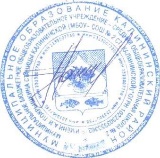                                                                                                                                 Директор МБОУ СОШ №2                                                                                                                                ____________А.М.Назаров1а1б2а2 б3 а3 б4а4бпонедельник8.00-8.35Физ-раФиз-ра8.10-8.50Русский язык8.10-8.50Русский язык8.20-9.00Окружающий мир8.20-9.00Русскийязык8.30-9.10Русский язык8.30-9.10Кубановедениепонедельник8.45-9.20МатематикаЛит.чтение9.00-9.40Математика9.00-9.40Физ-ра9.10-9.50Русский язык9.10-9.50Литературное чтение9.20-10.00Литературное чтение9.20-10.00Литературноечтениепонедельник9.40-10.15Дин паузаДин пауза9.50-10.30Литературноечтение9.50-10.30Математика10.10-10.50Физ-ра10.10-10.50Изобразительноеискусство10.10-10.50Английский язык10.10-10.50Английскоечтениепонедельник10.25-11.00Русский языкрусский10.50-11.30Физ-ра10.50-11.30Литературное чтение11.00-11-40Литературноечтение11.00-11-40Музыка11.10-11.50Технология11.10-11.50ТехнологияпонедельникОкружающий мирОкруж.мир11.40-12.2011.40-12.2011.50-12.30Технология12.00-12.40Физ-ра12.00-12.40Музыка12.00-12.40Англ язвторник8.00-8.35Физ-раФиз-ра8.10-8.50Русский язык8.10-8.50Англ яз8.15-8.55Русский язык8.20-9.00Русский  язык8.35-9.15Физ-ра8.30-9.10Русский языквторник8.45-9.20Лит.чтениематематика9.00-9.40Физ-ра9.00-9.40Математика9.05-9.45Англ яз9.10-9.50Физ-ра9.25-10.05Окружающий мир9.20-10.00Литературное чтениевторник9.40-10.15Дин паузаДин пауза9.50-10.30Англ яз9.50-10.30Литературное чтение10.10-10.50музыка10.10-10.50Математика10.15-10.55Математика10.10-10.50Физ-равторник10.25-11.00русскийРусский язык10.50-11.30Математика10.50-11.30Русский язык11.00-11.40Математика11.00-11.40Английский  язык11.15-11.55ОРКСЭ11.10-11.50Математикавторник11:10-11:45кубановедениекубановедение11.40-12.20Кубановедение11.40-12.20Технология11.50-12.30Изобразительное искусство11.50-12.30Литературноечтение12.05-12.45Англ яз12.00-12.40ОРКСЭсреда8.00-8.35Лит.чтениеЛит.чтение8.10-8.50Литературное чтение8.10-8.50Окружающи мир 8.25-9.05Физ-ра8.25-9.05Русский язык8.35-9.15Русский язык8.35-9.15Русский языксреда8.45-9.20русскийРусский язык9.00-9.40Русский язык9.00-9.40Русский язык9.15-9.55Математика9.15-9.55Физ-ра9.25-10.05Литературноечтение9.25-10.05Литературное чтениесреда9.40-10.15Дин паузаДин пауза10.00-10.40Окружающий мир10.00-10.40Физ-ра10.15-10.55Литературноечтение10.15-10.55Математика10.15-10.55Математика10.15-10.55Английский языксреда10.25-11.00математикаматематика10.50-11.30Математика10.50-11.30Математика11.05-11.45Русский язык11.05-11.45Английский язык11.15-11.55Физ-ра11.15-11.55Математикасреда11:10-11:45изомузыка11.40-12.20Музыка11.40-12.20Литературное чтение11.55-12.35Кубановедение11.55-12.35Литературноечтение12.05-12.45Кубановедение12.05-12.45Физ-рачетверг8.00-8.35Физ-ра Лит.чтение8.10-8.50Русский язык8.10-8.50Англ яз8.25-9.05Русский язык8.25-9.05Русский язык8.35-9.15Литературноечтение8.35-9.15Литературноечтениечетверг8.45-9.20математикаРусский язык9.00-9.40Англ яз9.00-9.40Физ-ра9.15-9.55Литературное чтение9.15-9.55Математика9.25-10.05Русский язык9.25-10.05Математикачетверг9.40-10.15Дин паузаДин пауза10.00-10.40Литературноечтение10.00-10.40Математика10.15-10.55Математика10.15-10.55Английский язык10.15-10.55Изобразительноеискусство10.1510.55Изобразительноеискусствочетверг10.25-11.00Русский языкматематика10.50-11.30Физ-ра10.50-11.30Русский язык11.05-11.45Английский  язык11.05-11.45Литературное чтение11.15-11.55Технология11.15-11.55Русский языкчетверг11:10-11:45технологияизо11.40-12.20Изобразительноеискусство11.40-12.20Музыка11.55-12.3511.55-12.3512.05-12.45Англ яз12.05-12.45пятница8.00-8.35Литер.чтениеФиз-ра8.10-8.50Русский язык8.10-8.50Кубановедение 8.20-9.00Р усский язык8.20-9.00Русский язык8.30-9.10Литературноечтение8.30-9.10Окружающий мирпятница8.45-9.20русскийматематика9.00-9.40Литературноечтение9.00-9.40Русский язык9.10-9.50Физ-ра9.10-9.50Литературное чтение9.20-10.00Русский язык9.20-10.00Русский языкпятница9.40-10.15Дин паузаДин пауза9.50-10.30Математика9.50-10.30Литературное  чтение10.10-10.50Математика10.10-10.50Математика10.10-10.50Физ-ра10.10-10.50Математикапятница10.25-11.00МатематикаРусский язык10.50-11.30Технология10.50-11.30Изобразительное искусство11.00-11-40Литературное чтение11.00-11-40Технология11.10-11.50Математика11.10-11.50Физ-рапятница11:10-11:45музыкатехнология11.40-12.2011.40-12.2011.50-12.3011.50-12.3012.00-12.4012.00-12.40